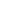 «Центр развития толерантности и безопасности образовательной среды»откроется в КГУ им. И.Арабаева.Бишкек, 20 июня 2019 г.20 июня 2019 г в 13:00 в главном корпусе Кыргызского национального университета им.И.Арабаева состоится торжественное открытие «Центра развития толерантности и безопасности образовательной среды».Кыргызский государственный университет им. И.Арабаева открывает «Центр развития толерантности и безопасности образовательной среды» в рамках проекта «Развитие механизмов финансирования безопасности школьной образовательной среды в Кыргызской Республике», который реализуется Фондом им. К.Аденауэра и ЭД «БИОМ» при финансовой поддержке Европейского Союза.. Ожидается, что центр станет одной из активных и постоянно действующих демонстрационных, информационных, экспериментальных и креативных площадок по разработке, развитию и распространению эффективных технологий организации безопасной образовательной среды, в том числе через повышение потенциала управленческих и педагогических кадров образовательных организаций республики.В 2018 году Университет им. И. Арабаева участвовал в конкурсе проектов и стал одним из трех Вузов, где были организованы «Центры по развитию толерантности и безопасности образовательной среды». Центр был оснащен с учетом соблюдения Стандартов безопасности образовательной среды.«Мы планируем использовать данный центр для повышения квалификации педагогов, администраций школ по вопросам формирования безопасной образовательной среды, а также проводить практические занятия по аспектам безопасной образовательной среды с будущими педагогами. Стоит отметить, что в современном мире всё меняется с головокружительной скоростью, на смену одним профессиям приходят другие, появляются новые специальности. В связи с этим, на базе нашего центра мы будем регулярно организовывать информационные- методические тренинги и занятия по профессиям «будущего» для студентов, рассматривать с ними какие именно будут профессии будущего, к чему себя готовить», - рассказала к.п.н., доц. Суходубова Н.А., Институт повышения квалификации и переподготовки кадров им. М.Рахимовой КГУ им. И. Арабаева.Первыми мероприятиями в работе центра станут открытые лекции от приглашенных международных экспертов 20 июня 2019 г.. В частности, д.б.н., проф. Захаров В.М., член-корр. РАН, руководитель Центра устойчивого развития и здоровья среды ИБР РАН расскажет о вызовах и перспективах зеленой экономики. Также к.т.н. Блоков И.П., директор по программам Российского отделения «Гринпис» представит подходы и лучшие практики охраны окружающей среды. В рамках лектория состоится презентация книги «Окружающая среда и ее охрана в России».Для журналистов предусмотрен пресс-пакет с информационными и презентационными материалами.  Регистрация участников пресс-конференции будет открыта в 12:30. Контакты для прессы телефон: +996 500 241092  kanatkubatbekov@gmail.comСправка об организацияхМинистерство образования и науки Кыргызской Республики (МОН КР) - орган государственной политики и нормативно-правовому регулированию в сфере образования, научной, научно-технической и инновационной деятельности, интеллектуальной собственности, а также в сфере воспитания, социальной поддержки и социальной защиты обучающихся и воспитанников образовательных учреждений.http://edu.gov.kg/Проект "Развитие механизмов финансирования безопасности школьной образовательной среды в Кыргызской Республике" реализуется Фондом им. К. Аденауэра и Экологическим Движением «БИОМ» в партнерстве с Министерством образования и науки Кыргызской Республики, при финансовой поддержке Европейского Союза. Общая цель деятельности заключается в оказании поддержки дальнейшему развитию межсекторальных партнерских отношений между МОН, местными органами власти, организациями социального партнерства, организациями гражданского общества и школами по формированию механизмов создания безопасной образовательной среды.https://safe.edu.kg/Европейский Союз включает в себя 28 государств-членов, объединивших передовые достижения, ресурсы и судьбы своих народов. На протяжении 60 лет совместными усилиями им удалось создать зону стабильности, демократии и устойчивого развития, сохранив при этом культурное многообразие, личные свободы и атмосферу терпимости. Европейский Союз неуклонно стремится передавать и приобщать к своим достижениям и ценностям страны и народы, находящиеся за его пределами.http://ec.europa.eu/Фонд им. Конрада Аденауэра – один из политических фондов Федеративной Республики Германии. Своими программами и проектами Фонд активно вносит действенный вклад в международное сотрудничество и взаимопонимание.http://www.kas.de/Экологическое Движение "БИОМ" - общественная некоммерческая организация, созданная в 1993 году, объединяющая на добровольной основе молодых специалистов, ученых и лидеров, участвующих в решении экологических проблем Кыргызской Республики и Центральной Азии.http://www.biom.kg/Кыргызский государственный университет им. И.Арабаева является государственным высшим учебным заведением, имеющим статус юридического лица и реализующим образовательные программы в сфере высшего, послевузовского, средне-профессионального и дополнительного обще профессионального образования.http://www.arabaev.kg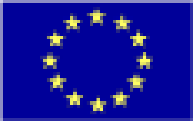 This project is fundedby the European Unionг. Бишкек, Пр. Чуй . 164а, ком. 403Телефон: +996 312 311671http://www.facebook.com/safeschoolskg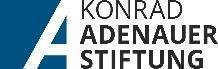 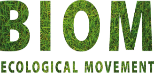 В ПАРТНЕРСТВЕ С 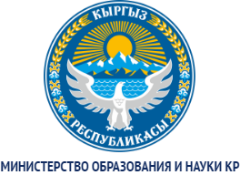     Проект «Развитие механизмов финансирования безопасности школьной образовательной среды в КР»  направлен на выработку и пилотирование комплексной модели безопасности в школах и включает меры по повышению информированности по вопросам безопасности, финансовых механизмов и их прозрачности, а также наращиванию потенциала заинтересованных сторон. 